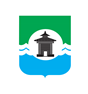 25.01.2023 года № 390РОССИЙСКАЯ ФЕДЕРАЦИЯИРКУТСКАЯ ОБЛАСТЬДУМА БРАТСКОГО РАЙОНАРЕШЕНИЕО состоянии военно-патриотического воспитания среди молодежи и учащихся в образовательных организациях Братского района.Единые подходы к качеству и результативность проводимой работы.Заслушав информацию заместителя мэра по социальным вопросам Оксаны Александровны Гомзяковой о состоянии военно-патриотического воспитания среди молодежи и учащихся в образовательных организациях Братского района; единые подходы к качеству и результативность проводимой работы, руководствуясь статьями 30, 33, 46 Устава муниципального образования «Братский район», Дума Братского районаРЕШИЛА:1. Информацию заместителя мэра по социальным вопросам Оксаны Александровны Гомзяковой о состоянии военно-патриотического воспитания среди молодежи и учащихся в образовательных организациях Братского района; единые подходы к качеству и результативность проводимой работы принять к сведению (прилагается).2. Настоящее решение разместить на официальном сайте муниципального образования «Братский район» в разделе «Дума» - www.bratsk.raion.ru.Председатель ДумыБратского района                                                                                С. В. Коротченко Приложение к решению Думы Братского района от 25.01.2023 года № 390О состоянии военно-патриотического воспитания среди молодежи и учащихся в образовательных организациях Братского района.Единые подходы к качеству и результативность проводимой работы.В настоящее время одной из основных задач государства в целом стоит работа с молодежью и подрастающим поколением. Одним из векторов такой работы является развитие единого воспитательного пространства в образовательных организациях. Проблема воспитания и организации воспитательного процесса имеет важное значение в современном обществе, оно стало ключевым в нашей педагогике. При этом важно помнить, что воспитательная система — не самоцель. Она служит оптимизации процессов личностного развития. Поэтому главным критерием ее эффективности является результат — развитие и самовыражение личности воспитанника и педагога. Усиление воспитательной составляющей в системе образования сегодня закреплено в нормативно-правовых актах и документах стратегического планирования.С 1 января 2021 года в России стартовала реализация федерального проекта «Патриотическое воспитание» в рамках национального проекта «Образование», который предполагает усиление воспитательной компоненты на уроках, во внеурочной деятельности и в дополнительном образовании детей: обучающимся прививаются базовые ценности на уроках, на занятиях по интересам и на массовых мероприятиях. В рамках реализации проекта была разработана и утверждена «Стратегия развития воспитания в РФ на период до 2025 года. На региональном уровне министерством образования Иркутской области принята «Концепция развития воспитания в Иркутской области на период до 2025 года. В свою очередь Приказом Управления образования АМО «Братский район» от 29 октября 2021 года № 179 утверждена муниципальная программа «Развитие системы воспитания в общеобразовательных организациях Братского района на 2021-2025гг.». Эта программа создана с целью формирования единого воспитательного пространства для полноценного развития, самоопределения и самореализации физически, психически и нравственно здорового человека, ответственного за свою жизнь и здоровье, способного к непрерывному самотворчеству и творческому преобразованию окружающего мира. В связи с принятием Федерального закона от 31 июля 2020г. №304-ФЗ «О внесении изменений в Федеральный закон «Об образовании в РФ» по вопросам воспитания обучающихся» с начала 2021-2022 учебного года все общеобразовательные организации в муниципалитете должны организовывать воспитательный процесс в школе в соответствии с рабочей программой воспитания. На начало 2021-2022 учебного года 100% школ Братского района разработали программы и внедряли их в образовательном процессе.На основании распоряжения Министерства образования Иркутской области от 14 апреля 2022 года №55-525-мр «Об организации распределенной тьюторской сети» МКОУ «Тангуйская СОШ», а именно Федорова Л.А., заместитель директора по воспитательной работе, и Волкова Т.А., учитель начальных классов, вошли в региональную команду тьюторов по сопровождению рабочих программ воспитания в общеобразовательных и дошкольных образовательных организациях Иркутской области с целью повышения эффективности реализации государственной политики в сфере воспитания в Иркутской области, в рамках исполнения мероприятий национального проекта «Образование». В марте 2022 года состоялась вторая муниципальная конференция «Актуальные вопросы воспитания» на платформе ZOOM, в которой приняли участие 23педагога, представлен 21 доклад. Работа проходила в шести секциях, которые были посвящены важным темам развития воспитательной работы в школе: «Детские общественные объединения», «Волонтерство как инструмент воспитания здоровой личности», «Патриотическое воспитание», «Воспитание и социализация подрастающего поколения через ключевые общешкольные дела», «Развитие личности ребенка через формирование функциональной грамотности», «Воспитательный потенциал школьного урока». Качество выступлений было высоким, опыт работы интересен абсолютно всем участникам, что было отмечено по заключении конференции. Резолюцией стало издание методического сборника с выступлениями участников. В мае 2022 года был проведен педагогический конкурс методических разработок внеурочных занятий классных часов, мероприятий, занятий педагогов дополнительного образования, уроков «Радуга методических идей». На конкурс было предоставлено 33 работы. Все разработки носили выраженный воспитательный характер и нацелены на решение актуальных воспитательных задач.На сайте Управления образования АМО «Братский район» оформлена вкладка «Актуально о воспитании», в которой размещены материалы для эффективной работы по разработке рабочей программы воспитания: нормативно – правовая база, примерная программа воспитания, методические указания, сборники материалов конференции, ссылки на авторские программы и модули. Вкладка является эффективным инструментом в работе и систематически пополняется новыми материалами. В апреле - мае 2022 года состоялся муниципальный конкурс среди музеев и музейных уголков образовательных организаций Братского района. Конкурс проводился в рамках муниципального Плана Победы и приурочен к празднованию Дня Победы в Великой Отечественной войне. Школы и детские сады представляли на конкурс тематические музейные экспозиции в виде видеопрезентации. При оценивании учитывалось также участие обучающихся в подготовке и презентации экспозиции. В конкурсе приняли участие 23 образовательные организации. Победителями признаны музеи МКОУ «Куватская СОШ» и МКДОУ «Березка» (п.Харанжино).В июне 2022г. подведены итоги регионального смотра – конкурса музеев образовательных организаций Иркутской области «Мой музей», посвященного 85-летию образования Иркутской области. От Братского района в конкурсе были представлены школьные музеи Калтукской СОШ, Кузнецовской СОШ, Куватской СОШ, Кардойской ООШ. Музей МКОУ «Куватская СОШ» по итогам оценки жюри был признан призером, завоевав 2 место.Инновационная деятельность в воспитательном процессеВ 2022-2023  учебном году в Братском районе действуют 5 современных и инновационных площадок по направлению «Патриотического воспитания»:Важное место в системе воспитания отводится развитию патриотического воспитания. Сегодня необходимо работать с молодежью в части идеологии любви к семье, к месту, где живешь и государству в целом.Однако формирование идеологии в воспитании не возможно без организации социально-значимой деятельности подрастающего поколения. Обучающиеся приобретают социально-ориентированный опыт через участие в общественных движениях, волонтерстве, наставничестве.Для того чтобы координировать деятельность образовательных организаций муниципалитета по реализации национальных проектов, федеральных концепций проектов и мероприятий, в рамках федерального проекта «Патриотическое воспитание» с 2021 года стали вводить должность советник директора по воспитанию. Иркутская область зашла в данный проект с 2022г. В Братском районе были определены 23 образовательные организации в которые введена данная должность.  Школы отбирались по количеству обучающихся, одно из условий – не менее 60 детей в школе.Основной деятельностью советников является развитие воспитательной среды, организация участия детей различных проектах и движениях: РДШ, волонтерство, участие в конкурсе «Большая перемена», проекте «Орлята России», «Киноуроки в школах России» и другие.Управлением образования были внести изменения в штатное расписание и в положение об оплате труда, определение размера оклада советника. Каждая школа внесла изменения в свои документы. И приняла на работу советника по воспитанию. Согласно инициативе, одобренной президентом РФ с 1 сентября 2022года еженедельно по понедельникам перед первым уроком во всех ОО организована церемония подъема флага РФ и исполнение Гимна согласно методическим рекомендациям.Начиная с 12 апреля 2022 года, началось поэтапное внедрение комплекса мер, по изучению истории государственных символов Российской Федерации, церемонии поднятия Государственного флага Российской Федерации и исполнению Государственного гимна РФ в практику работы общеобразовательных организаций.Министерство Просвещения с учетом рекомендаций Геральдического Совета при Президенте РФ разработало методические рекомендации по использованию и включению в содержание процесса обучения и воспитанию государственных символов РФ.Использование в обучении и воспитании обучающихся образовательных организаций, государственных символов Российской Федерации является важнейшим элементом приобщения   к российским     духовно-нравственным   ценностям, культуре    и   исторической памяти.Государственные символы - консолидирующая основа формирования общероссийской гражданской идентичности для подрастающего поколения, является неотъемлемой составной частью образовательного процесса, включается в   изучение    на    всех    уровнях    образования    при    реализации    основных и дополнительных образовательных программ, программ воспитания.С этой целью на средства местного бюджета были приобретены (мобильные) флагштоки и флаги Российской Федерации на общую сумму 583 225 рублей.Согласно методическим рекомендациям в начале каждой учебной недели осуществляется поднятие Государственного флага Российской Федерации, спуск флага в конце учебной недели. Во время церемонии подъема Государственного флага РФ исполняется Государственный гимн РФ, при этом могут использоваться средства звуки и видеозаписи, а также средства теле и радиотрансляции.  Поднятие (спуск) Государственного флага    РФ в образовательных организациях поручается лучшим обучающимся, добившимся   выдающихся результатов в учебной, научной, спортивной, творческой и иной деятельности, а также педагогическим работникам образовательной организации, и в исключительных случаях – родителям (законным представителям) обучающихся.Патриотическое воспитание подрастающего поколения осуществляется в рамках деятельности Общероссийской общественно-государственной детско-юношеской организации «Российское Движение Школьников». На сегодняшний день в реестре отделения РДШ-1316 членов организации в возрасте от 8 до 17 лет из 32 общеобразовательных учреждений расположенных на территории Братского района.Военно-патриотическое направление-490 учащихся;Информационно - медийное направление-376 учащихсяГражданская активность- 218 учащихся;Личностное развитие-232.На базе 20 общеобразовательных организаций организованы отряды Юнармейцев, в которых задействованы 561 учащийся.В 2022году Штабом ВВПОД «ЮНАРМИЯ» местного отделения МО «Братский район» проведено более 90 мероприятий с участием подростков допризывного возраста в количестве более 4000 человек. -тематическая встреча студентов с ветеранами МВД «Межпоколенческое содружество» к 23 февраля (филиал №4 БПТ г. Вихоревка);-тематическая встреча старшеклассников с ветеранами МВД «Мы равняемся на Вас» с приглашением   ветеранов ВДВ к 23 февраля (МКОУ «Ключи – Булакская СОШ»);-акция «Снежный десант» у мемориальной доски Героя Фролова И.М. и на площади у памятника участникам ВОВ к 23 февраля;-экскурсия «Город, рожденный Победой» в музеи и в воинскую часть г.Ангарска;-экскурсия в г. Иркутск к 95-летию областного ДОСААФ;-круглый стол «Мы говорим – ДА!»;-встреча с ветеранами – поисковиками г. Братска в с. Калтук;-торжественное собрание ко дню ветеранов МВД;-турнир по пулевой стрельбе среди старшеклассников ко дню ветеранов МВД (команды п. Прибрежный, д. Кардой, с. Тангуй, с. Покосное, с. Добчур, с. Кобь, с. Тэмь);-акция «Сильны и едины» в г. Вихоревка на площади Воинам Всея Руси;-акция «Письмо солдату»;-конкурс коллажей «Мы славим женщину, чье имя - МАТЬ!» к 8 марта;-акция «Мы вместе» к 8-й годовщине присоединения Крыма к России;-декада «Юный призывник Армии России»;-квест «Окно в историю» ко Дню Георгия Победоносца;-урок мужества в МКОУ «Тарминская СОШ» памяти героя Советского Союза в годы ВОВ Дубынина Н.М.;-урок мужества к 30-летию ветеранского движения МВД России;- военизированная игра «Пограничники против диверсантов» к 30-летию ветеранского движения МВД России;-урок мужества «Бессмертный полк – история семьи в памяти страны» к дню Победы;-турнир по пулевой стрельбе к Дню Победы;-беседа ветеранов МВД со студентами филиала №4 БПТ г. Вихоревка по профилактике экстремизма «Умей сказать НЕТ!»;-викторина «Герои в наших сердцах» к Дню Победы для юнармейских отрядов с.Ключи –Булак, с. Александровка;-акция «Поезд Победы» под девизом «Мы - Армия страны, Армия народа» на станции «Падунские пороги» г. Братска;-акция «Георгиевская ленточка»;-тематическая встреча ветеранов труда, ветеранов МВД, тружеников тыла «Стихи и песни о войне»;-акция «Бессмертный полк» (ветераны МВД с юнармейцами Братского района в г.Иркутске 9 мая);- фестиваль молодежи допризывного возраста «В единстве сила» (спортивный комплекс «Чемпион»);-встреча ветеранов МВД с ветеранами пионерского движения и школьниками с.Худобок «Пионеры – Герои ВОВ» к 100-летию пионерской организации;-«Выездной центр профилактики «Подросток и закон» по профилактике экстремизма (с. Александровка);-субботник в поселении Анчирикова к дню Победы (ветераны МВД совместно с отделом культуры АМО «Братский район», представителями «Единая Россия» и школьниками с. Кобляково);- шествие ко Дню Георгия Победоносца в рамках проекта «Одной мы связаны судьбой»;-урок мужества «Помните, пока сердца стучатся» к 100-летию пионерской организации в с. Александровка;- игра «Зарничка» на стадионе «Таежный» (ветераны МВД в составе активистов центра «Ратник» организации «Сибирское десантное братство» г. Вихоревка);-акция «Сирень – цветок Победы» к Дню Победы (МКОУ «Илирская СОШ №2» п. Прибрежный);-фестиваль северной ходьбы (спортивный комплекс «Чемпион»);- акция «Дню России посвящается» шествие по значимым местам района с флагами РФ (ветераны МВД со старшеклассниками района);-реконструкция «Завтра была война» ко дню памяти и скорби 22 июня;- Всероссийская акция «Минута памяти» в день памяти и скорби;- проект «Под небом голубым» в международный день борьбы с наркоманией (в г. Вихоревка, с. Покосное, с. Тангуй, с. Александровка, с. Тэмь, Кардой, п. Прибрежный, с. Тарма, с. К-Булак, с. Кобь);- тематическая встреча подростков с ветеранами МВД и сотрудниками ФСИН по профилактике экстремизма (с. Александровка, с. Добчур, г. Вихоревка);-урок мужества «Я – гражданин России» в день МИРА (в с. Александровка, г. Вихоревка);-эстафета ко дню МИРА (с. Покосное, с. Тэмь, п. Прибрежный);- викторина по профилактике экстремизма и терроризма в молодежной среде (г. Вихоревка);- конкурс плакатов «Пусть всегда будет солнце» ко дню МИРА;-реализация проекта «Помним, гордимся, чтим» - встреча передвижного музея ветеранов МВД и пограничных войск г. Усолье – Сибирское (ветераны МВД, старшеклассники г. Вихоревка, с. Покосное, п. Прибрежный, Лесогорска, Турмы, Кежмы);- исторический квест «Памяти верны» к 85-летию Иркутской области (с. Добчур);-митинг по открытию памятного места участникам ВОВ и мемориальной доски Шулейко И.И., погибшего при исполнении служебного долга в с. Наратай (ветераны МВД совместно с юнармейскими отрядами п. Прибрежный, с. Ключи – Булак, г. Вихоревка);- турнир по пулевой стрельбе из пневматической винтовки среди команд юнармейских отрядов района памяти участкового инспектора Шулейко И.И., погибшего при исполнении служебного долга (с. Наратай); - эстафета памяти Шулейко И.И. (с. Наратай);- акция «Цвета России» ко Дню Государственного флага России детский сад «Сказка» г. Вихоревка);-турнир по пулевой стрельбе ко Дню Государственного флага России (г. Вихоревка);-акция «Мы вместе» к Дню железнодорожника (г. Вихоревка);-уроки мужества «Я – гражданин России» по приему в ряды ВВПОД «ЮНАРМИЯ» (видео обращение детей к воинам России СВО из с. Александровка, с. Добчур, с. Турма, отправка рисунков «Мы за мир» и писем солдатам);-урок мужества «Голосуем за МИР» в рамках районной комплексной программы «Славлю Отечество свое», прием в ряды ВВПОД «ЮНАРМИЯ» в с. Ключи – Булак;-акция «Своих не бросаем» в помощь воинам СВО (запись видео обращения к воинам России и посылка с вязаными носками, перчатками и предметами гигиены);-торжественное собрание к 105-летию милиции (г. Вихоревка);-акция ко дню памяти   погибших сотрудниках МВД при исполнении служебного долга (по благоустройству мест захоронения и у мемориальных досок (п. Прибрежный, с. Покосное, г. Вихоревка);-юнармейский отчетный слет «Дело делать пора» ко дню Героя Отечества        Патриотическое и гражданское воспитание личности является одним из главных направлений в работе и учреждений культуры Братского района, пропаганда истории и воинской славы России с целью всестороннего развития личности. Учреждениями культуры Братского района разрабатываются и проводятся циклы мероприятий по данному направлению. За 9 месяцев текущего года проведены следующие мероприятия патриотической направленности:	27 января в учреждениях культуры прошли мероприятия, посвященные Дню снятия блокады Ленинграда. К исторической дате проведены видеопоказы, беседы, информационные часы, познавательные программы. В библиотеках оформлены книжные выставки. Количество участников составило более 400 чел. В феврале 2022 года в Совете Федерации Федерального Собрания Российской Федерации подведены итоги Всероссийского конкурса детского рисунка, посвящённого 80-летию создания «Дороги жизни», организованного совместно с субъектами Российской Федерации. Победителями конкурса стали два участника из Братского района (Житова Диана из п. Прибрежный, Подольский Александр из п. Тарма).	23 февраля во всех учреждениях культуры Братского района прошли различные мероприятия, посвященные Дню Защитника Отечества, ребят познакомили с историей возникновения праздника, были проведены театрализованные представления, викторины, концертные программы, тематические выставки, развлекательные программы, литературные часы, конкурсы рисунков и многие другие мероприятия. Также проведены мастер-классы по декоративно-прикладному творчеству. В мероприятиях приняло участие 1640 человек.        18 марта проведены мероприятия, посвященные Дню воссоединения Крыма с Россией: тематические программы «Крым – наша Земля!», конкурсы и выставки рисунков «Россия и Крым едины!», оформлены информационные стенды «Крым наше богатство!». Количество участников составило 462 человека.19 марта в Историко-краеведческом музее г. Вихоревка состоялись районные этапы областного конкурса чтецов-любителей среди ветеранов и пенсионеров «О Родине с любовью говорю», посвященного 85-летию Иркутской области, и выставки-конкурса изобразительного и декоративно-прикладного искусства «Победный май». В этом году конкурс собрал 82 человека из 8 поселений Братского района.  В выставке-конкурсе декоративно-прикладного искусства участвовало 7 поселений. Работы были изготовлены из соломы, соленого теста, дерева, фоамирана и шерсти. 26 марта в культурно-досуговом центре с. Покосное состоялся районный этап областного смотра-конкурса хоровых и вокальных коллективов ветеранов и пенсионеров «С песней по жизни». В конкурсе приняло участие 140 человек из 11 поселений Братского района. Количество зрителей составило 220 человек.10 апреля в МАУ Спортивная школа Братского района (г. Вихоревка) состоялась XIII районная спартакиада ветеранов и пенсионеров «Спортивное долголетие», посвященная 85-летию Иркутской области и 77-летию Победы в Великой Отечественной войне. На соревнования приехали 10 команд из 8 сельских поселений. Упорная борьба развернулась по пяти видам спорта – настольному теннису, шашкам, стрельбе из пневматического оружия, дартсу и плаванию. Более 100 представителей старшего поколения показали отличную спортивную подготовку и волю к победе. 16 апреля в СОШ п. Тарма прошел фестиваль молодежного творчества «Набат памяти», посвященный 77-й годовщине со Дня Победы в Великой Отечественной Войне и 85-летию Иркутской области. В рамках фестиваля прошли конкурсы: художественного слова «Стихи, рожденные войной», презентаций «Сквозь года звенит Победа!», эссе «Славлю Иркутскую область!» и командные соревнования по пулевой стрельбе из пневматической винтовки. Был проведен митинг возле мемориальной доски с возложением цветов. В фестивале приняли участие 114 человек из 10 сельских поселений Братского района. С 1 по 9 мая проведен цикл районных мероприятий, посвященных 77-й годовщине Победы в Великой Отечественной войне. Во всех учреждениях культуры проведены более 100 мероприятий, посвященных празднованию Дня Победы в ВОВ. Для всех жителей Братского района были проведены акции «Георгиевская ленточка», «Окна Победы», акции по уборке мест захоронений ветеранов Великой Отечественной войны «Никто не забыт, ничто не забыто», авто-велопробеги, выставки декоративно-прикладного творчества и поздравления на дому участников Великой Отечественной войны. В сельских библиотеках также провели книжные выставки, видеопоказы, часы памяти, мастер-классы по изготовлению поделок для украшения колонны ко Дню Победы и выставки детских рисунков.По традиции празднование Дня Победы (9 мая) в сельских поселениях района началось с шествия Бессмертного полка, затем состоялись торжественные митинги, где были возложены цветы и гирлянды к обелискам, мемориалам и памятникам. Для собравшихся была организована полевая кухня, где всех жителей угощали традиционной гречневой кашей.  Завершилось празднование торжественными концертными программы и театрализованными представлениями в культурно-досуговых центрах Братского района. Количество участников составило более 1500 человек.5 мая в г. Вихоревка в торжественной обстановке открыли мемориал «Память» с именами земляков, погибших при исполнении служебных обязанностей, и именами ветеранов боевых действий, ушедших из жизни в мирное время. Членами Союза ветеранов Афганистана, Сибирским десантным братством, военным комиссариатом Братского района была проведена большая работа для подготовки списков имен героев. В граните увековечены имена 11 солдат, погибших во время прохождения службы, начиная с 1977 года, и 13 имен ветеранов боевых действий, умерших в мирное время.14 мая на стадионе Спортивной школы Братского района прошел летний фестиваль Всероссийского физкультурой – спортивного комплекса «Готов к труду и обороне». Участие приняли 95 человек из 4 поселений Братского района. Спортсмены соревновались в беге на 30, 60 и 100 метров, 1, 2 и 3 километра и метании снарядов. Все участники показали хорошие результаты.26 мая на территории с. Илир (памятник Героям Великой Отечественной войны) состоялась акция «Сад Памяти». При поддержке Министерства образования Иркутской области и Министерства лесного комплекса Иркутской области на посадки было предоставлено 45 саженцев сирени, черемухи и рябины. К акции присоединились учащиеся Илирской СОШ, сотрудники администраций Братского района и Илирского сельского поселения, председатель Думы Братского района и представили Братского лесничества и Братского лесхоза. Международная акция «Сад Памяти» – это посадка деревьев в память всем, отдавшим свои жизни на фронте и в тылу, во имя победы в самой кровопролитной и жестокой войне. В память тех, кто ценой жизни отстояли идеалы гуманизма, свободы и равноправия. Количество участников составило 77 человек.12 июня проведены различные мероприятия, посвященные празднованию Дня России. Своё уважение и любовь к России демонстрировали коллективы художественной самодеятельности учреждений культуры. В воздухе царила атмосфера праздника, звучали песни и стихи о России, любви к родному краю. В ходе мероприятий, жители Братского района окунались в историю страны, участвовали в викторинах, выставка, мастер-классах, были проведены квесты и игровые программы для детей. В Сахаровском сельском клубе состоялся «Рыцарский турнир», ребята изготовили своими руками доспехи, рыцарские атрибуты, придумали герб и девиз, сражались на мечах, метали копья и отвечали на вопросы викторины. Жители Братского района также с удовольствием приняли активное участие в велопробегах, которые объединили детей и взрослых, позволив почувствовать общую причастность к важной дате в истории страны. В библиотеках были оформлены книжные выставки, на которых читатели могли ознакомиться с официальными символами нашей страны. Количество участников составило более 800 человек.15-17 июня в с. Александровка состоялись военно-полевые сборы допризывной молодежи Братского района для старшеклассников. В этом году участие приняли 63 школьника из 9 поселений Братского района. Под руководством учителей физкультуры и ОБЖ, а также приглашенных инструкторов Братского районного Совета ветеранов Афганистана и боевых действий и «Сибирского братства десантов» в течение трех дней ребята проходили строевую, тактическую и огневую подготовку, преодолевали спортивную и военизированную полосы препятствий, производили сборку-разборку автомата Калашникова, метание ножей и саперных лопат, совершили марш-бросок на 6 км. В завершение сборов ребята сыграли в пейнтбол. Данное мероприятие проводилось с целью повышения у подростков первоначальной подготовки к службе в Вооруженных силах и для ознакомления с жизнью и бытом в военно-полевых условиях. 22 июня в День памяти и скорби, жители Братского района приняли участие в акции «Свеча памяти». Жители рано утром пришли в этот день к обелискам, отдать дань уважения героям. Присутствующие почтили память павших земляков минутой молчания, были зажжены свечи, возложены цветы у памятников. У каждого в руках горела свеча в память о тех, кто ценой своей жизни подарил нам мирное небо. Также в учреждениях культуры проведены беседы, часы памяти, музыкально-литературные композиции, показаны документальные фильмы, в библиотеках оформлены книжные выставки, на которых были представлены книги и фотоматериалы о начале Великой Отечественной войны. Участие в акции приняло 97 человек.22 августа на территории Братского района прошли мероприятия, посвященные празднованию Дня Российской флага. Волонтеры организовали раздачу ленточек триколора, культурно-досуговые центры провели праздничные концерты. Для детей и подростков организовали информационные часы, мастер-классы патриотической направленности: изготовление аппликаций Российского флага, коллективного панно, 3-D картины в технике торцевания «Символ родной страны», в библиотеках Братского района оформили тематические выставки и стенды, проводились мультимедийные презентации, познавательные программы, акция по праздничному оформлению окон «Цвета родной страны». Инструкторы по спорту Братского района провели велопробеги «Мы крылья твои, Россия», соревнования по волейболу, футболу, стрельбе из пневматической винтовки. В п. Наратай, в этот день, состоялось значимое патриотическое событие – открытие обновленного памятника участникам Великой Отечественной войны. На месте самодельного памятника сооружен современный обелиск с указанием фамилий жителей поселка – участников ВОВ и оборудовано памятное место. Администрацией поселения установлен баннер с фотографиями воинов. Мероприятие началось с шествия до памятника. В ходе митинга по случаю открытия обновленного памятника звучало обращение к молодому поколению о сохранении памяти имен и подвигов наших дедов и прадедов, о готовности сохранить столь хрупкий мир на планете. Подростки приняли участие в турнире по пулевой стрельбе из пневматического пистолета. Юнармейцы беседовали со старожилами поселка, которые охотно делились воспоминаниями и историями о родственниках, чьи имена высечены на памятной плите, а фотографии размещены на баннере. Количество участников составило 654 человека.3 сентября в учреждениях культуры прошли мероприятия, посвященные Дню солидарности в борьбе с терроризмом. Были проведены беседы, информационные часы «День солидарности в борьбе с терроризмом», акции «Нет терроризму!» и «Мир без терроризма», фотовыставки, конкурсы рисунков и плакатов, акции по раздаче листовок, организован просмотр видеороликов антитеррористической направленности с последующим совместным обсуждением. Основной целью проведения данных мероприятий является формирование у подрастающего поколения негативного отношения к агрессии в любой форме, формирование толерантности, предупреждение межнациональной розни. По окончании мероприятий ребятам было рассказано о мерах безопасности, которые нужно соблюдать для того, чтобы противостоять угрозе терроризма и в любой ситуации следует быть бдительными и осторожными. Всего в мероприятиях приняло участие 567 человек.16 сентября в с. Александровка состоялись соревнования «Школа безопасности». Первые районные соревнования Всероссийского детско-юношеского общественного движения «Школа безопасности», посвященные 90-летию гражданской обороны в России, прошли на базе Александровской школы. Участие в них приняли 87 учеников из 9 СОШ Братского района.  Юноши и девушки состязались в оказании первой доврачебной помощи, прохождении полосы препятствий, ориентировании, организации лагеря, топографии, спасении на водах, военизированной эстафете, вязке узлов, и транспортировке пострадавшего.28 сентября в Братском районе состоялась акция «Мы вместе» в поддержку призываемых на военную службу в рамках частичной мобилизации в России. Мобилизованных встречали жители вдоль пути следования колонны. Количество участников составило 5000 чел. 4 ноября - День народного единства. Для школьников была подготовлена и проведена Настольная игра «Что я знаю о России».8 ноября - День памяти сотрудников органов внутренних дел России, погибших при исполнении служебных обязанностей. В школах были оформлены информационные стенды и проведены классные часы по теме.20 ноября - День начала Нюрнбергского процесса. Во всех школах проведен Видеоурок «День начала Нюрнбергского процесса», перед проведением урока дети выучили стихотворение к видеоуроку для чтения вслух.30 ноября - День Государственного герба Российской Федерации. Советники директоров по воспитанию и взаимодействию с детскими общественными объединениями совместно с активом школы провести исторический урок «Из истории Государственного герба».3 декабря - День Неизвестного солдата. Состоялся Кинолекторий. После просмотра дети перешли к обсуждению в формате открытого диалога. Также среди обучающихся была проведена акция: обучающиеся публиковали пост в социальной сети «ВКонтакте» о родственнике, который участвовал в Великой Отечественной войне, с фотографией и историей с войны. 5 декабря - День добровольца (волонтёра) в России. Во всех образовательных организациях прошли «Классные встречи».9 декабря - День Героев Отечества. Советниками был проведен Онлайн конкурс чтецов «Героям посвящается…».12 декабря - День Конституции Российской Федерации. Среди обучающихся старших классов была проведена Интеллектуальная игра «Что мы знаем о конституции?».25 декабря - День принятия Федеральных конституционных законов о Государственных символах Российской Федерации.При организации и проведении мероприятий  сотрудничали с Общественным Советом МУ МВД России «Братское»,  с Центром «Ратник» патриотического воспитания детей и молодежи г. Вихоревка, с региональным Штабом ВВПОД «ЮНАРМИЯ», с военкоматом,  с ДОСААФ г. Вихоревка, с инспекцией по делам несовершеннолетних  линейной полиции, с уголовно – исполнительными инспекциями по Братскому району и г. Братску,  с Советом ветеранов боевых действий и локальных войн г. Братска, с женским советом г. Вихоревка, с библиотеками и музеями г. Братска и г. Вихоревка, с Братским профессиональным техникумом и Управлением образования Братского района,  православной церковью г. Вихоревка, с областной общественной организацией «Бессмертный полк России по Иркутской области», областной общественной организацией  «Спортивный лазертаг», Центром ВПВ при ООО ВБД ОВД Иркутской области, общественной организацией Всероссийской общественной организации ветеранов войны, труда, вооруженных сил и правоохранительных органов.Качество патриотического воспитания, это качество проведенных запланированных мероприятий данной направленности с молодыми людьми. Результатом патриотического воспитания молодежи может быть освоенный ими опыт патриотической деятельности. Он представляет собой характеристику Человека, включающую совокупность чувств, переживаний, действий в сфере событий, явлений, деятельности патриотического характера. В рамках теории личностно-развивающего образования он трактуется как активно функционирующее патриотическое сознание; потребность, умение человека выразить себя в действиях патриотической направленности, а также способность выполнять деятельность, ориентированную на организацию своего внутреннего мира – смыслов, впечатлений, выводов из переживаний событий и явлений патриотического характера. Опыт патриотической деятельности является проявлением его личностно–нравственного опыта, реальным выражением социальных чувств как составляющей личностных (ценностных) достижений обучающихся в образовательном процессе. Данный вид опыта представляет собой единство трех компонентов: эмоционально–чувственного (переживания, чувства по поводу событий, явлений патриотического характера); отношенческого (отношение к фактам, явлениям, событиям патриотического характера); деятельностного (виды деятельности, действия патриотического характера). Интегративным свойством опыта патриотической деятельности является проявление учащимися активно творческого отношения к миру, Отечеству, себе, окружающим, выраженное в переживаниях и деятельности патриотического характера. №ОУИнновационные воспитательные системыФедеральный уровеньФедеральный уровеньФедеральный уровень1.Тангуйская СОШБазовая (опорная) площадка по реализации мероприятий Федерального проекта «Патриотическое воспитание граждан РФ» Национального проекта «Образование» на территории Иркутской области муниципальными общеобразовательными организациямиРегиональный уровеньРегиональный уровеньРегиональный уровень2.Покоснинская СОШРегиональная инновационная площадка «Решение задач национального проекта «Образование» через воспитание патриотизма в условиях сельской школы»3.Дом детского творчестваРегиональная инновационная площадка «Братская земля – Родина моя!»Муниципальный уровеньМуниципальный уровеньМуниципальный уровень4.Леоновская ООШМуниципальная инновационная педагогическая площадка «Воспитание гражданской идентичности учащихся сельской малокомплектной школы средствами проектной деятельности»5.Тэминская СОШПатриотическое воспитание как аспект социализации школьников